WORKSHOP„STUDIILE ȘI CERCETAREA ECONOMICĂ ÎN ERA DIGITALĂ“27 OCTOMBRIE 2022, ora 10:00Comitet DE organizare:Maia PISANIUC - conferențiar universitar, ASEM -  coordonatorul proiectului CONBIZMarina POPA - conferențiar universitar, ASEM - membru al echipei de implementare a proiectuluiEudochia JOMIR - asistent universitar, ASEM - membru al echipei de implementare a proiectului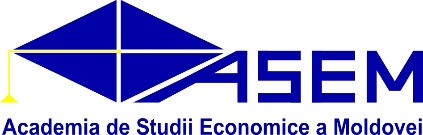 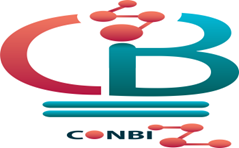 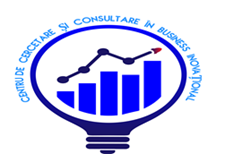 LocațieASEM,Blocul B, FINTECH HUB ASEM, Bănulescu Bodoni, 61ModeratorMarina POPA, membru în cadrul Proiectului de cercetare  din programul de stat : Configurarea Businessului Inovațional în Contextul Concurenței Regionale / CONBIZ 10.00Cuvânt de deschidere10:00 – 10:15Maia  PISANIUC, Conducător proiect CONBIZPrezentarea succintă a scopului și obiectivelor workshop-ului10:15Sesiunea de prezentari10:15-10:40Livia ȚURCANU, Technology Adviser, Proiectul Tehnologiile ViitoruluiStudiile și cercetarea în contextul sintagmei: Moldova viitoare destinație de top pentru IT și inovație  10:40-11:15Michelle ILIEV, Senior Education and Future of Work Manager, Producer EduTolkEducaţia și cercetarea în identificarea abilităților pentru profesiile viitorului. 11:15-11:50Eudochia JOMIR, mentor proiect CONBIZSimularea prin joc de rol a dezvoltării aptidunilor de cercetare și inovare a studenților11:50-12:00Q&AConcluziiAcest eveniment este o acțiune organizată în cadrul Proiectului de cercetare  din programul de stat : Configurarea Businessului Inovațional în Contextul Concurenței Regionale / CONBIZ, implementat de Academia de Studii Economice a Moldovei, nr. ref. 20.80009.08.07.42